College Council Agenda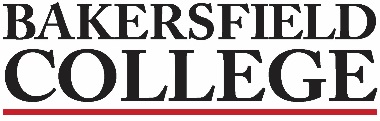 November 4, 2022Supporting documents may be accessed on the College Council Committee website at https://committees.kccd.edu/bc/committee/collegecouncil                                                                                                                                                 2018-2021 Strategic Directions                                                                                                                                               ACCJC Accreditation StandardsIf you require accessible versions of the provided documents for the meeting, please contact Debi Anderson at debra.anderson1@bakersfieldcollege.edu.Zav Dadabhoy Debi AndersonJennifer AchanSavannah Andrews-AShehrazad Barraj-AGrace Commiso-ARebecca Farley-AMike GiacominiChris GlaserDan Hall-ACraig Hayward-ASooyeon KimClaire LahorgueAlisha LokenBernadette MartinezKrista MorelandLindsay Ono-ABillie Jo RiceKirk RussellImelda Simos-ValdezJason StrattonNick StrobelAnn Tatum-AJessica WojtysiakVisitors:Brian RodriguezA=AbsentWelcome & Review of the Agenda, no comments/no changesWelcome & Review of the Agenda, no comments/no changesWelcome & Review of the Agenda, no comments/no changesWelcome & Review of the Agenda, no comments/no changesWelcome & Review of the Agenda, no comments/no changesWelcome & Review of the Agenda, no comments/no changesReview & Approval of Minutes of 10/21/22, no comments/no changes, approved unanimouslyReview & Approval of Minutes of 10/21/22, no comments/no changes, approved unanimouslyReview & Approval of Minutes of 10/21/22, no comments/no changes, approved unanimouslyReview & Approval of Minutes of 10/21/22, no comments/no changes, approved unanimouslyReview & Approval of Minutes of 10/21/22, no comments/no changes, approved unanimouslyReview & Approval of Minutes of 10/21/22, no comments/no changes, approved unanimously College Council Business College Council Business College Council Business College Council Business College Council Business College Council Business College Council BusinessA.President’s ReportWords matter/Facts matter: Some people’s words can be perceived as hurtful (Governance Free Participation: “my rights”, not ONLY faculty or not ONLY classified).Framing language carefully in conversations with people.   Facts matter and are important, so be aware of what is fact and what is hearsay: “students are on waitlists for years”, not from our data.  We have 400 more sections than we had during our record enrollment semester, Fall 2019.Measure J Update: Words Matter/Facts MatterMike reviewed projects that have been completed, their costs, and our current “net” savings.  Much misrepresentation out in the public during the election cycle that need to be clarified.We experienced some overages and some projects came in under budget.We are about $4,000,000 under budget (net savings that go back into the Measure J Program)Work Plans: We spent many hours creating our work plans and being very careful of the words we chose.Enrollments: Critical that retention is a focusPriority registration started 2 days agoRetention and PersistenceWords matter, using persistence and retention in our language!Mechanics of registration ie: Prerequisites can be overridden.Student Success Rates are critical to enabling and facilitating our retention and persistence rates.Cannot stay static, must improve: not doing any good if we seek equilibrium and not improvement.2021-2022 Success rates tend to be higher in F2F classes than in online classes.DadabhoyInformationInformationInformationB.Student Success RatesRice, HaywardInformationInformationInformationC.Student Success Rates: ISSStudent Success is everyone’s business on our campusISS Dashboard is updated annually to track and evaluate student success over time.Average credit success rates have dipped below our ISS over the past 3 years.  We are able to look at trends with our data.2021-2022 Success rates tend to be higher in F2F classes than in online classes.  Overall gap.We have the ability to look at specific pathways to see the trends, including course success rates within their major/program of study.Summary: Though the gap between in-person/hybrid and online classes has narrowed, there remains a substantial gap in student success.  Overall credit success rates have dipped as online courses have become a much larger proportion of the college’s offerings.Recommendations: Adopt a separate standard for in-person/hybrid credit classes as a complement to the standard for online classes (Discontinue setting a standard for all credit courses lumped together).  Evaluate the appropriateness of the online class success rate standard as average success rates of online classes has increased in recent years.By having this information, BC has far surpassed many other colleges in the ability to use the information to guide us as a framing reference for the work that we are all trying to do.Suggestion to add this to AIQ and Curriculum Committees, and other areas where we can use the tools that we have available.  Departmental Retreats/Program ReviewsKimInformationInformationInformationD.Adult EducationBuilding partnerships in the community to build an inventory.  Looking at partnerships systematically and to help identify gaps and services that we can offer.Looking at vulnerable populations in terms of support but also as possible cohorts of students.Built it out into 4 different stages/Adult Learner Partner Levels: Pre-Exploration, Exploration, Development and Implementation-actively working on all of these levels with many different programs and agencies.Review of programs that are in each level (the least is 4 and the most is 11!).  Includes a wide range of different partnerships as well as a wide range of projected enrollments in the programs.  Having ongoing conversations with the partners is key to discover needs and then fill those needs (ie: Transitional Kindergarten requirement of 24 units).Launching many Level 2 programs in January.Geared more toward certificate level with credit courses and a general focus on non-credit courses and certificates.  More for non-traditional students who might ultimately decide to move forward toward a degree once they complete the certificate as a bridge.Students are also eligible for Financial Aid as it is a resource.RodriguezInformationInformationInformation Information Items                                                                                                                              Information Items                                                                                                                              Information Items                                                                                                                              Information Items                                                                                                                              Information Items                                                                                                                              Information Items                                                                                                                              Information Items                                                                                                                             Dates to Note:November 5: The Scars You Can’t See; Breaking The Stigma, 10:00AM-2:00PM, Indoor Theatre, registration required or scan the codeNovember 9: BC Vet Fest, 10:00AM-2:00PM on the CSS Lawn November 11: Veteran’s Day Holiday, campus closedNovember 15: Distinguished Speaker, MSgt. Mark Rabbit, USMC Ret, 2:00PM and 7:00PM in the Renegade BallroomNovember 16: Open Registration Begins for Spring 2023 SemesterNovember 24, 25: Thanksgiving Holiday, campus closedNovember 29: Veterans Fall Grad Celebration, 6-7PM, invitation onlyRenegade sport teams with competitions this week: Men’s and Women’s Cross Country (So Cal Championships at the Kern County Soccer Park), Men’s and Women’s Soccer, Volleyball, Men’s Basketball, Wrestling (SEWA Conference at BC), Women’s Golf, and Football.Bakersfield College EventsRenegade Athletics ScheduleDates to Note:November 5: The Scars You Can’t See; Breaking The Stigma, 10:00AM-2:00PM, Indoor Theatre, registration required or scan the codeNovember 9: BC Vet Fest, 10:00AM-2:00PM on the CSS Lawn November 11: Veteran’s Day Holiday, campus closedNovember 15: Distinguished Speaker, MSgt. Mark Rabbit, USMC Ret, 2:00PM and 7:00PM in the Renegade BallroomNovember 16: Open Registration Begins for Spring 2023 SemesterNovember 24, 25: Thanksgiving Holiday, campus closedNovember 29: Veterans Fall Grad Celebration, 6-7PM, invitation onlyRenegade sport teams with competitions this week: Men’s and Women’s Cross Country (So Cal Championships at the Kern County Soccer Park), Men’s and Women’s Soccer, Volleyball, Men’s Basketball, Wrestling (SEWA Conference at BC), Women’s Golf, and Football.Bakersfield College EventsRenegade Athletics ScheduleDates to Note:November 5: The Scars You Can’t See; Breaking The Stigma, 10:00AM-2:00PM, Indoor Theatre, registration required or scan the codeNovember 9: BC Vet Fest, 10:00AM-2:00PM on the CSS Lawn November 11: Veteran’s Day Holiday, campus closedNovember 15: Distinguished Speaker, MSgt. Mark Rabbit, USMC Ret, 2:00PM and 7:00PM in the Renegade BallroomNovember 16: Open Registration Begins for Spring 2023 SemesterNovember 24, 25: Thanksgiving Holiday, campus closedNovember 29: Veterans Fall Grad Celebration, 6-7PM, invitation onlyRenegade sport teams with competitions this week: Men’s and Women’s Cross Country (So Cal Championships at the Kern County Soccer Park), Men’s and Women’s Soccer, Volleyball, Men’s Basketball, Wrestling (SEWA Conference at BC), Women’s Golf, and Football.Bakersfield College EventsRenegade Athletics ScheduleDates to Note:November 5: The Scars You Can’t See; Breaking The Stigma, 10:00AM-2:00PM, Indoor Theatre, registration required or scan the codeNovember 9: BC Vet Fest, 10:00AM-2:00PM on the CSS Lawn November 11: Veteran’s Day Holiday, campus closedNovember 15: Distinguished Speaker, MSgt. Mark Rabbit, USMC Ret, 2:00PM and 7:00PM in the Renegade BallroomNovember 16: Open Registration Begins for Spring 2023 SemesterNovember 24, 25: Thanksgiving Holiday, campus closedNovember 29: Veterans Fall Grad Celebration, 6-7PM, invitation onlyRenegade sport teams with competitions this week: Men’s and Women’s Cross Country (So Cal Championships at the Kern County Soccer Park), Men’s and Women’s Soccer, Volleyball, Men’s Basketball, Wrestling (SEWA Conference at BC), Women’s Golf, and Football.Bakersfield College EventsRenegade Athletics ScheduleNext Meeting is November 18:  We meet every first and third Friday from 8:30-10:00am in CC218.  Next Meeting is November 18:  We meet every first and third Friday from 8:30-10:00am in CC218.  Next Meeting is November 18:  We meet every first and third Friday from 8:30-10:00am in CC218.  Next Meeting is November 18:  We meet every first and third Friday from 8:30-10:00am in CC218.  Next Meeting is November 18:  We meet every first and third Friday from 8:30-10:00am in CC218.  Next Meeting is November 18:  We meet every first and third Friday from 8:30-10:00am in CC218.  Next Meeting is November 18:  We meet every first and third Friday from 8:30-10:00am in CC218.  